ПРИЛОЖЕНИЕ № 1Итоги и оценка военного коммунизмаТрупы умерших от голода на кладбище в Бузулуке, 1921 г.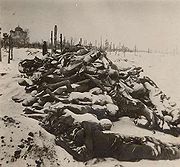 Несмотря на усилия государства по налаживанию продовольственного обеспечения, начался массовый голод 1921—1922 годов,  во время которого погибло до 5 миллионов человек. Политика «военного коммунизма» (особенно продразвёрстки) вызывала недовольство широких слоёв населения, в особенности крестьянства (восстание на Тамбовщине, в Западной Сибири, Кронштадте и др.).В марте 1921 на X съезде РКП(б) задачи политики «военного коммунизма» признаны руководством страны выполненными и введена новая экономическая политика. В.И. Ленин писал: "Военный коммунизм" был вынужден войной и разорением. Он не был и не мог быть отвечающей хозяйственным задачам пролетариата политикой. Он был временной мерой.» Ленин также утверждал, что «военный коммунизм» надо поставить большевикам не в вину, а в заслугу, но в то же время необходимо знать меру этой заслуги. Новая экономическая политика — экономическая политика, проводившаяся в Советской России начиная с 1921 года. Была принята 21 марта 1921 года X съездом ВКП(б), сменив политику «военного коммунизма», проводившуюся в ходе Гражданской войны. Новая экономическая политика имела целью восстановление народного хозяйства и последующий переход к социализму. Главное содержание НЭП — замена продразверстки продналогом в деревне, использование рынка и различных форм собственности, привлечение иностранного капитала в форме концессий, проведение денежной реформы (1922—1924), в результате которой рубль стал конвертируемой валютой.Перед советским государством стояли проблемы стабилизации денег, а значит дефляции и достижения сбалансированного государственного бюджета. Стратегия государства нацеленная на выживание в условиях кредитной блокады определила первенство СССР в составлении балансов производства и распределения продуктов. Новая экономическая политика предполагала государственное регулирование смешанной экономики с использованием плановых и рыночных механизмов. Государство, сохранившее командные высоты в экономике, применяло директивные и косвенные методы государственного регулирования, исходя из необходимости реализации приоритетов предтечи стратегического плана - ГОЭЛРО. В основе НЭП лежали идеи работ В.И. Ленина, дискуссий о теории воспроизводства и денег, принципах ценообразования, финансов и кредита. НЭП позволил быстро восстановить народное хозяйство, разрушенное Первой мировой и Гражданской войнами.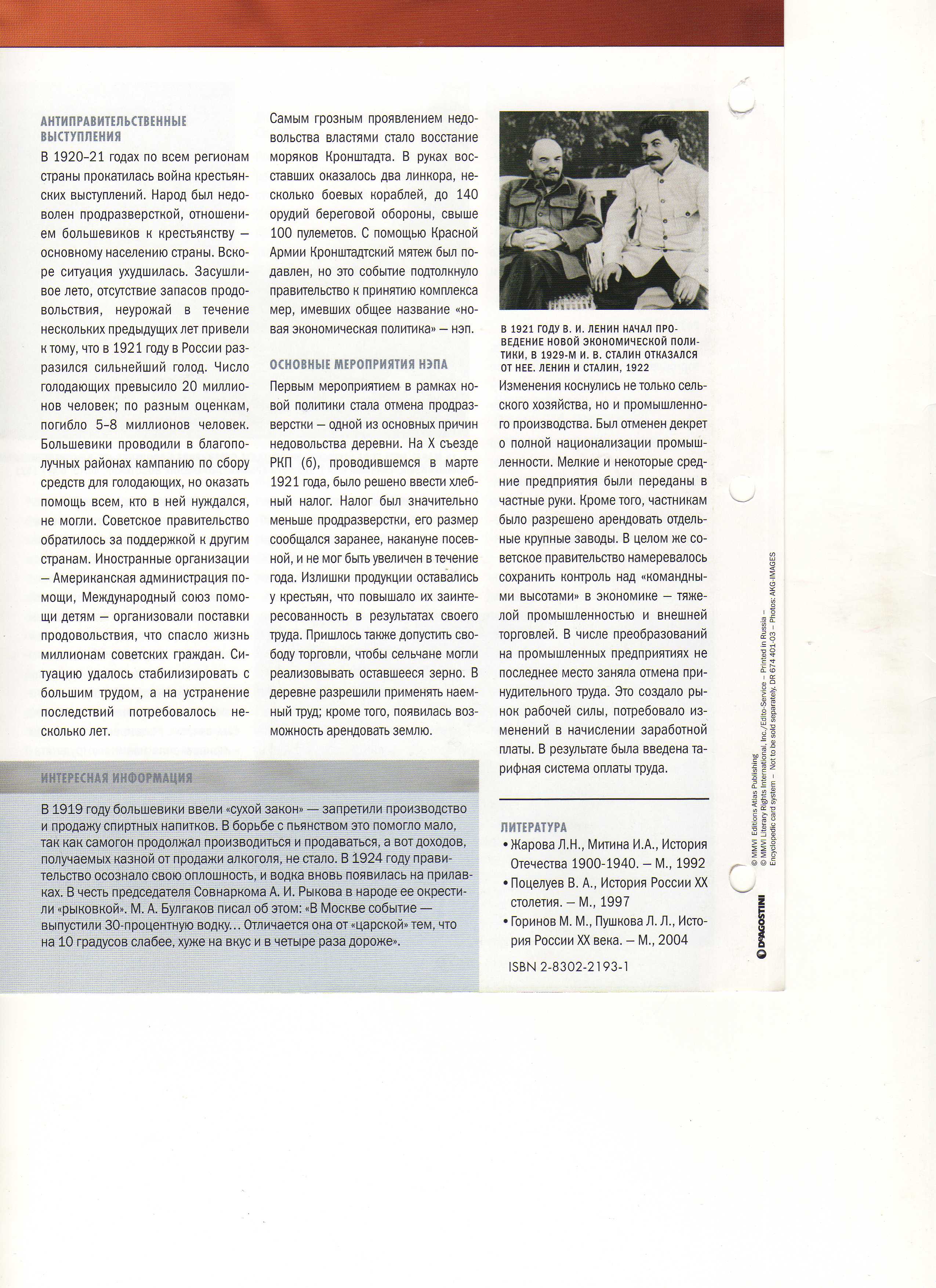 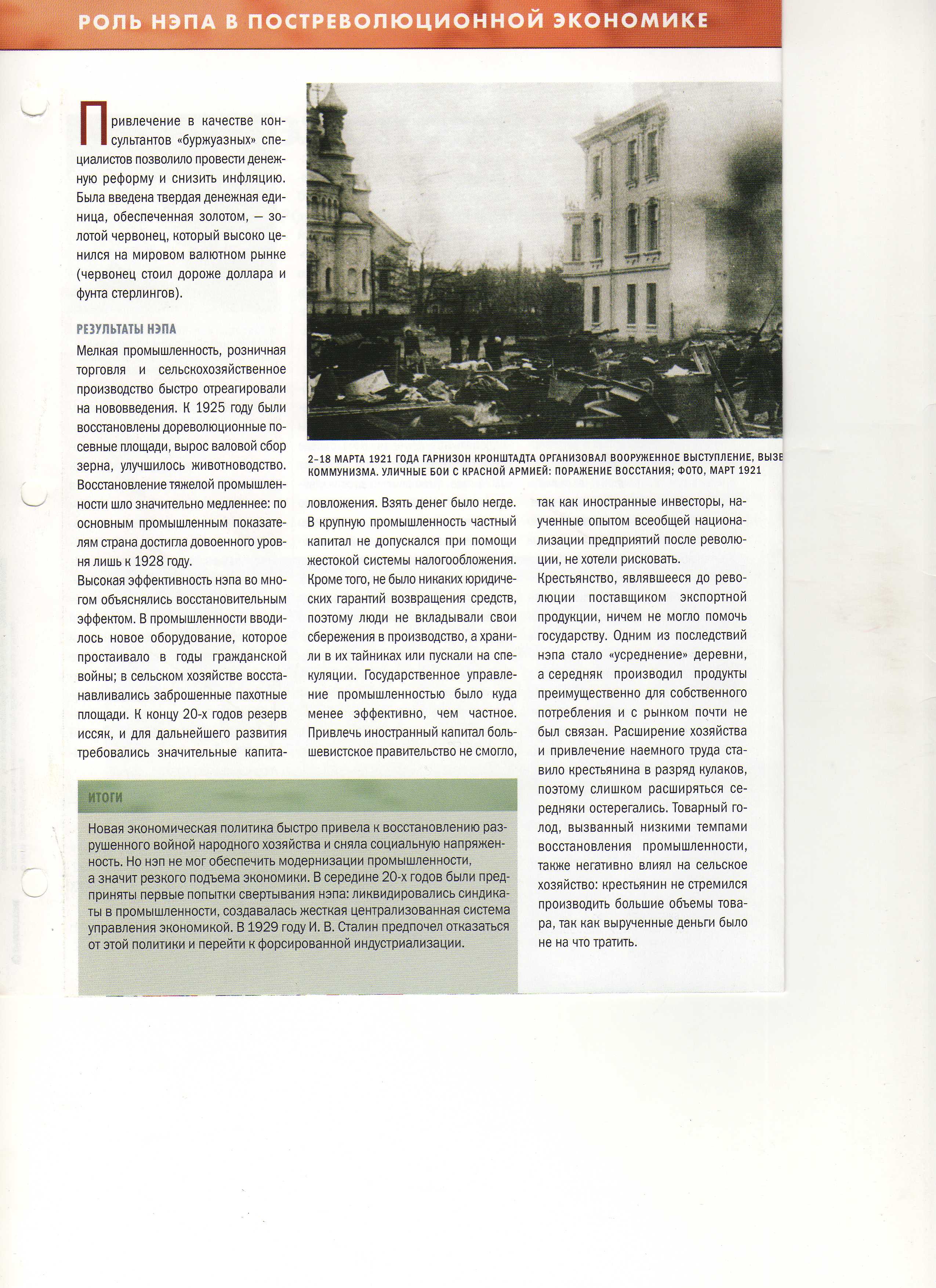 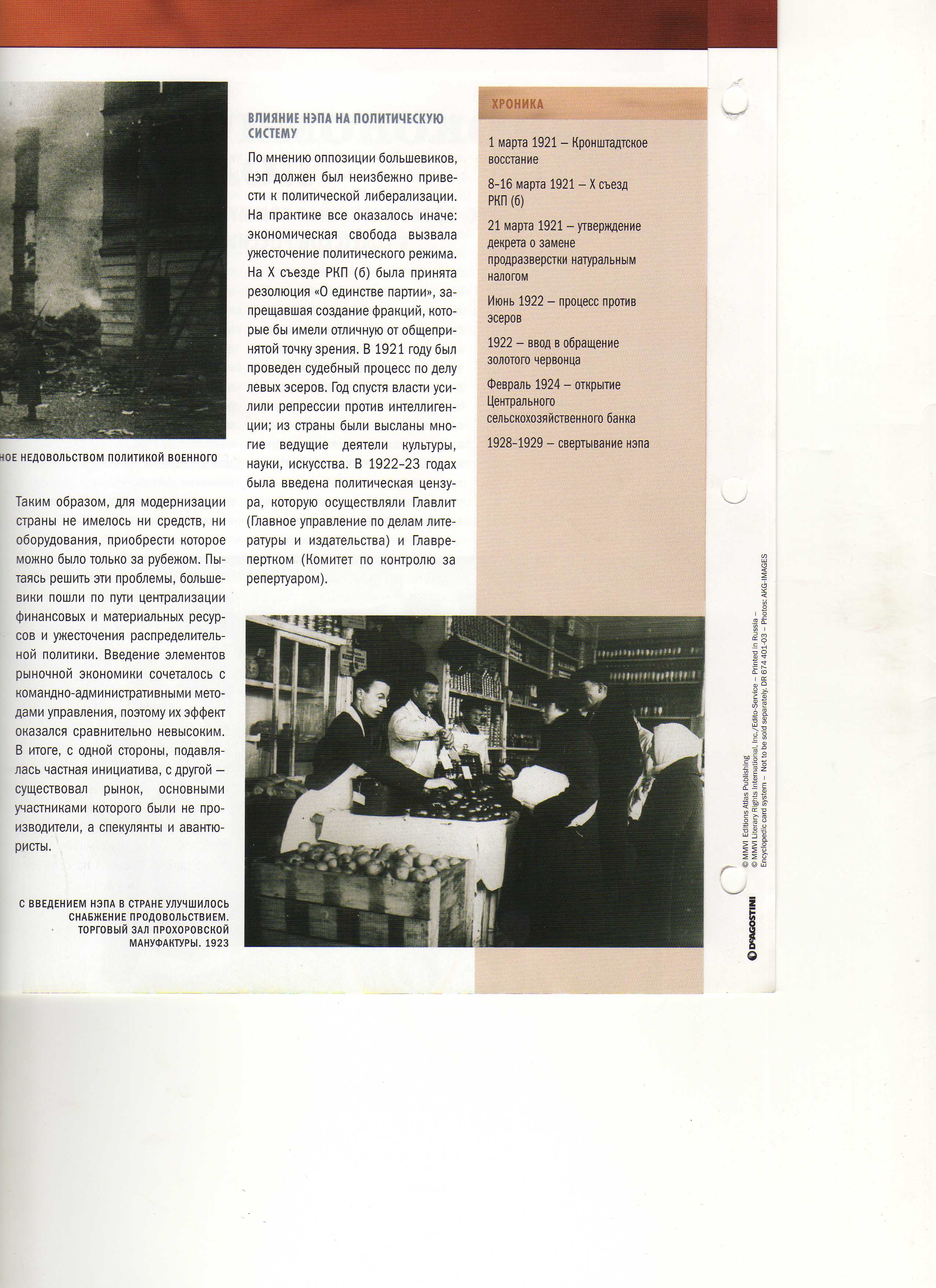 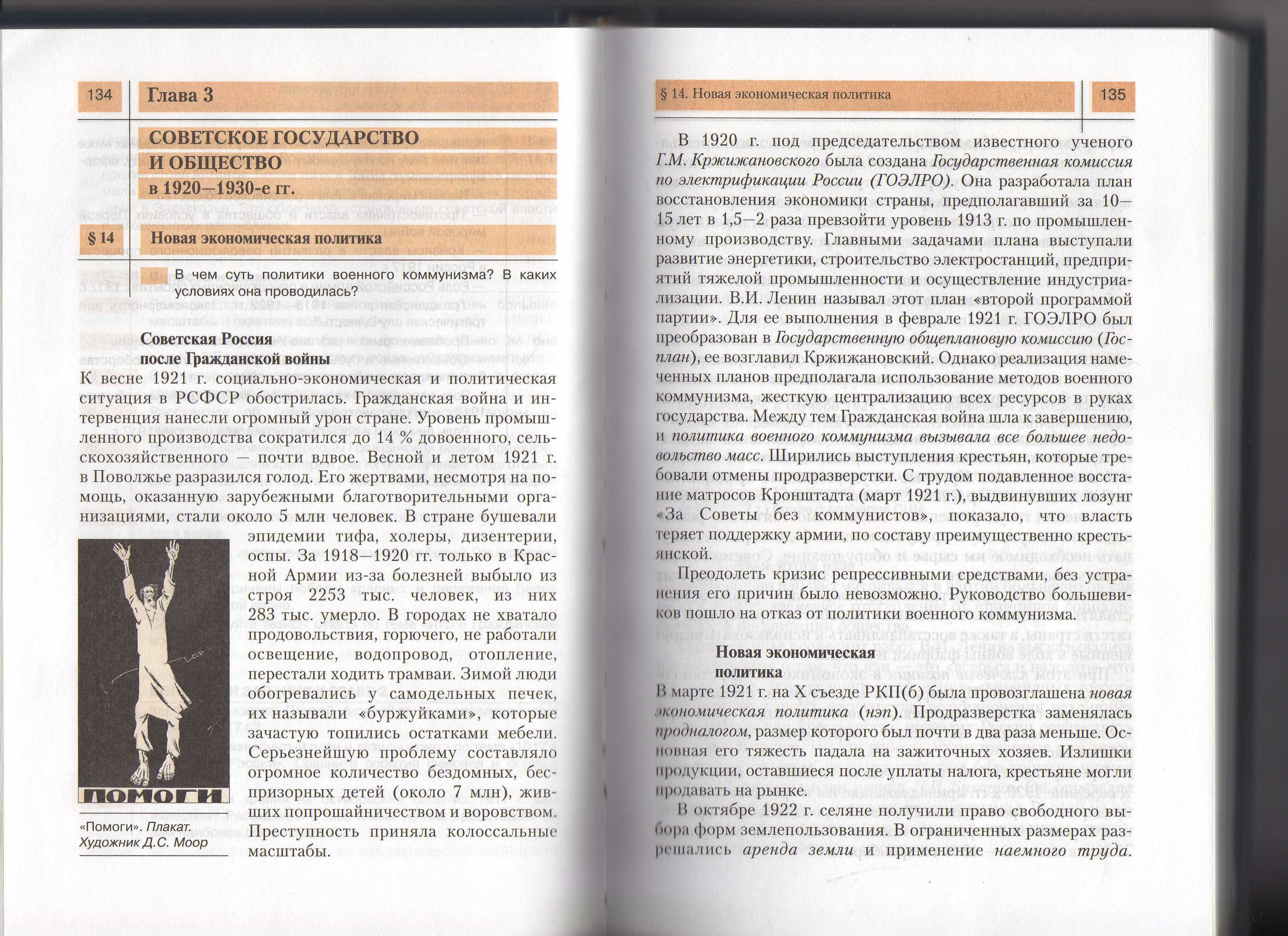 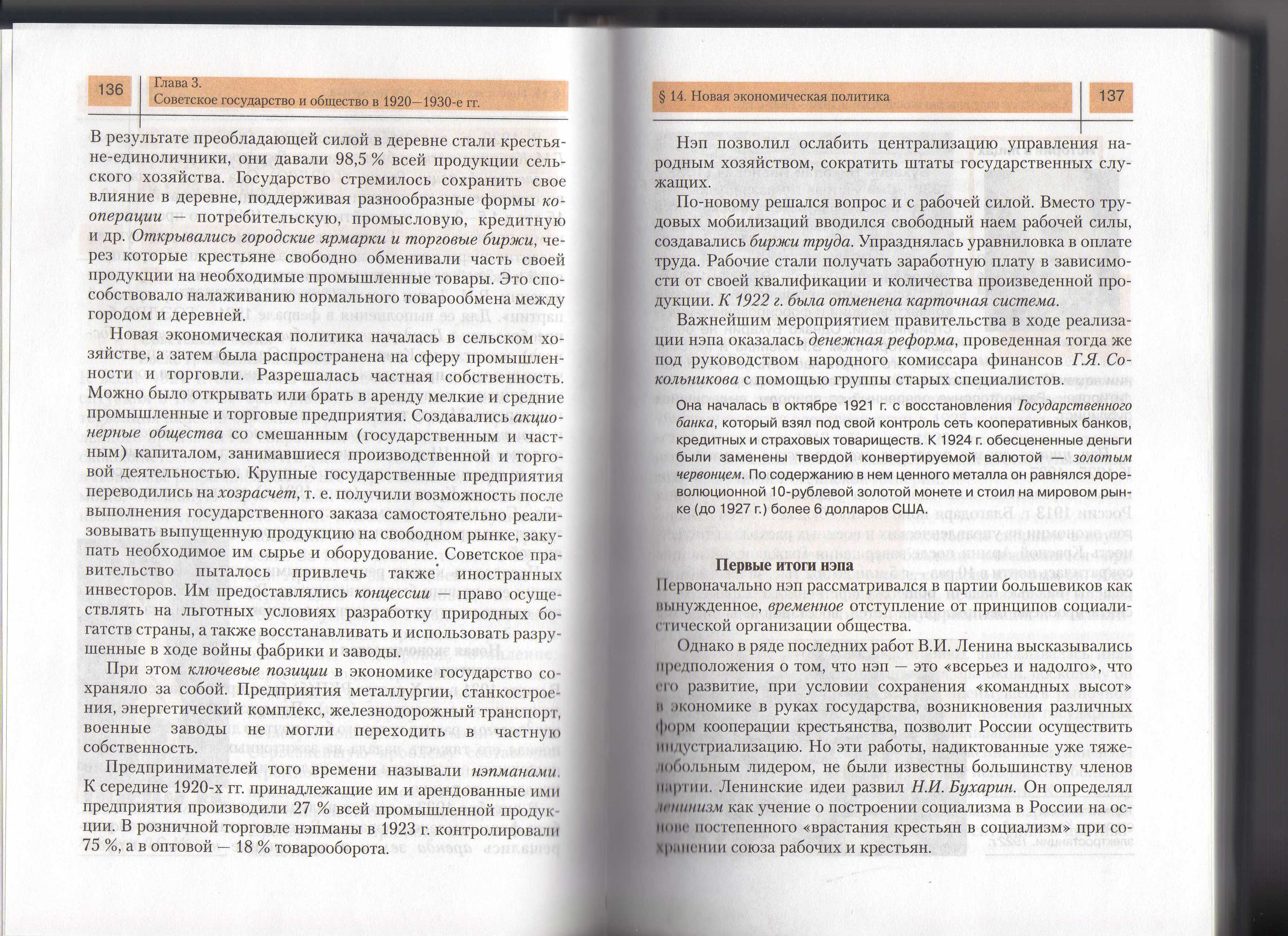 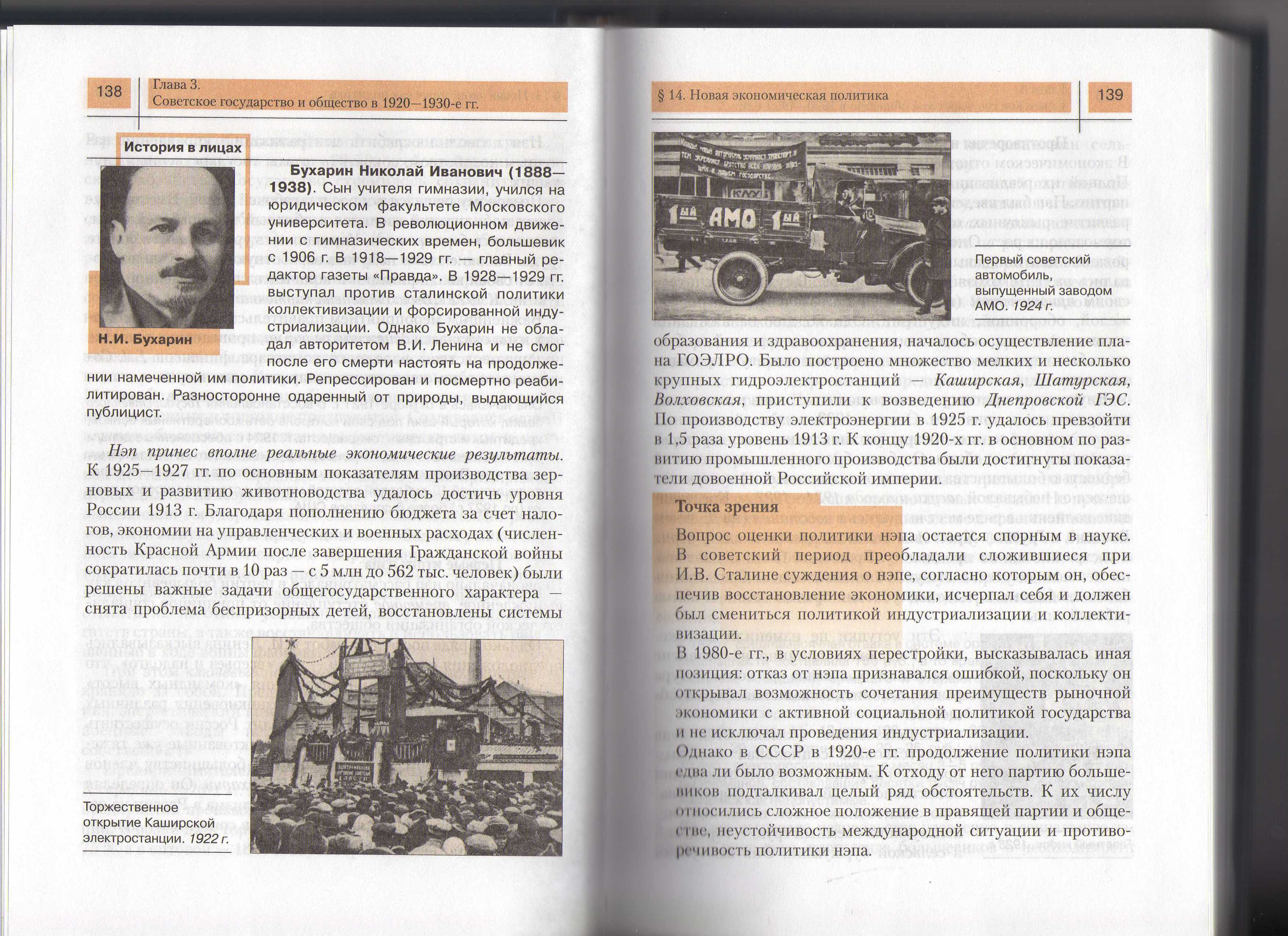 